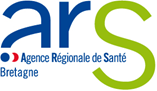 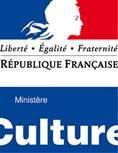 BILANpour les projets aidés en 2018Pour les bilans des projets 2018 :un bilan complet ou d'étape est à joindre à toute nouvelle candidature dans le cadre de l'appel à projets annuel 2019.Le bilan complet est dans tous les cas à rendre au plus tard en juin 2019Le bilan doit être élaboré après concertationavec l'ensemble des partenaires de l'action	Intitulé du projet 2018 :	Partenaire culturel :	Structure de santé/médico-sociale :	Subv DRAC : 	Subv ARS :L'action réalisée par rapport au projet énoncéce qui était envisagéce qui a été mis en oeuvrece qu'il reste à mettre en oeuvre (par rapport au programme d'action initial)Les effets identifiables de l'action au regard des objectifs (rappeler les objectifs du projet)du point de vue des participantsdu point de vue des équipes soignantesdu point de vue des intervenantsdu point de vue des équipes culturellesdu point de vue de l'institutiondu point de vue des publics extérieurs, le cas échéantLes atouts et les difficultés rencontrées dans la conduite du projetdéfinition des objectifsmise en oeuvre des actionsméthode d'accompagnement et de régulationpartenariatsinstitutionDonnées objectivesnombre de partenaires de l'établissementnombre d'intervenants sur la saisonnombre d'ateliers, d'intervenants et de patients par ateliersnombre total de public par événement et/ou sur la saisonnombre de restitution (DVD, CD, livres, présentations publiques d'ateliers, de spectacles...)Bilan budgétairerappel du bilan prévisionnelcompte de résultatsAttention ce compte de résultats doit faire état des dépenses et recettes sur la globalité du projet, et pas uniquement sur le montant de la subvention octroyée par le dispositif.Signature(s) de l'établissement de santé/médico-sociale et/ou de la structure culturelle Agence régionale de santéde Bretagne6 place des ColombesCS 14253 35042 RENNES cedexPréfecture de la région de BretagneDirection régionale des affaires culturellesHôtel de Blossac6 rue du Chapitre CS 2440535044 RENNES cedexBudget prévisionnel ChargesCompte de résultats dépensesBudget prévisionnel ProduitsCompte de résultats RecettesRémunération intervenants (TTC)Convention DRAC-ARSMontant de la subvention demandéeDéplacements et frais diversDépartementFournituresRégionCommunicationVilleAutresMécénatHôpital ou établissement médico-social (apports financiers et/ou structurels)Partenaires culturelsAutresTOTALTOTAL